	NSSE Data User’s Guide: Worksheet #3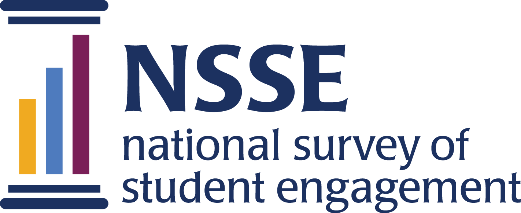 High-Impact PracticesThis exercise is designed to facilitate consideration of and discussion about student participation in the High-Impact Practices (HIPs) reported in NSSE results. Use the table to record the following:What percentage of students do you think participate in these activities? What would you prefer this percentage to be?Enter actual participation from your High-Impact Practices report. Comparisons of predictions and preferences to actual NSSE results are then possible.The “Looking Within” column can be used to note subpopulations of interest after reviewing the final page of the High-Impact Practices report showing participation by student characteristics.If your institution also participated in the Faculty Survey of Student Engagement (FSSE), record the percentage of faculty who believe participation is “Important” or “Very Important” (found in the FSSE-NSSE Combined Report in your NSSE Institutional Report). If your institution did not participate in FSSE, record overall values of importance from FSSE summary tables located on the FSSE website: nsse.indiana.edu/fsse/findings-data-reports Consider what the gaps between student participation and your predictions, preferences, and faculty values reveal about the quality of the student experience at your institution. How might your institution address these gaps?Participation in High-Impact PracticesParticipation in High-Impact PracticesParticipation in High-Impact PracticesParticipation in High-Impact PracticesParticipation in High-Impact PracticesParticipation in High-Impact PracticesParticipation in High-Impact PracticesRespondent GroupHigh-Impact PracticeParticipation PredictionParticipation PreferenceActual ParticipationLooking Within[subpopulation:]Faculty
ValueFirst-Year StudentsLearning CommunityService-LearningResearch with FacultyParticipated in at least one of the aboveSeniors Learning CommunityService-LearningResearch with FacultyInternship or Field ExperienceStudy AbroadCulminating Senior ExperienceParticipated in at least one of the aboveParticipated in two or more of the above